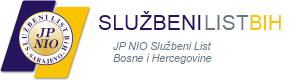 Službene novine Federacije BiH, broj 3/18Na osnovu člana 25. stav 10) Zakona o unutrašnjoj trgovini ("Službene novine Federacije BiH", br. 40/10 i 79/17), federalni ministar trgovine donosi 


PRAVILNIK 


O DOPUNAMA PRAVILNIKA O OBLIKU, SADRŽAJU I NAČINU VOĐENJA TRGOVAČKE KNJIGE 

Član 1. 

U Pravilniku o obliku, sadržaju i načinu vođenja trgovačke knjige ("Službene novine Federacije BiH", br. 91/15 i 97/17) u članu 2. iza stava (2) dodaje se novi stav (3) koji glasi: 

(3) Izuzetno od odredbe stava (2) ovog člana trgovci pojedinci nisu dužni voditi trgovačku knjigu na malo. 

Član 2. 

Ovaj pravilnik stupa na snagu narednog dana od dana objavljivanja u "Službenim novinama Federacije BiH". 
Broj 01-02-74/18
januar 2018. godine
Mostar
Ministar
Zlatan Vujanović, s. r.